2013罕見疾病心靈繪畫班成果展 熱情邀約 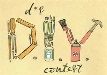 自2004年度起「罕見疾病心靈繪畫班」於台北總部籌辦，邀集藝文界堅強師資，並結合政府與民間的資源，共同打造了一個屬於罕病病友的揮灑舞台，幫助罕病患者與其家屬培養生活興趣、建立人際關係，逐步恢復與社會的互動。今年罕見疾病心靈繪畫班，將於2013.12.7-20假中山公民會館舉辦年度成果展，本次除了展出學員累積一年的成果作品外，且別出心裁的舉辦三場「罕見遊藝會」，讓繪畫班的小畫家們擔任小老闆，親自接待蒞臨的觀眾，藉由生活化的藝術來體驗DIY酷炫飛機、名信片肖像畫與尋寶遊戲，讓學員與觀眾透過遊藝會的互動，相互給予支持與鼓勵。更藉此感謝社會多年來對罕見疾病家庭的支持與關心，誠摯邀請您一同來參與「罕見遊藝會」，見證這群生命小鬥士們罕見的藝術創作。【歡迎蒞臨】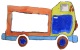 展出地點：中山公民會館（臺北市中山區中山北路二段128號  (02)2531-4169）展出時間：2013.12.7-20  週二-週六9am-9pm、週日9am-5pm(休館時間:每日12pm~2pm、週一、週日晚間時段與國定假日休館)中山公民會館 交通方式：☺捷運-民權西路站1號出口，往中山北路方向步行約5分鐘，右轉步行約3分鐘至本館。☺公車站-民權中山路口 211、225  ☺公車站-台泥大樓 218、220---------------------------------------------------------------------------------------------------------罕見遊藝會報名表一、姓名/職稱：                   二、聯絡電話：（市話）             （手機）                   三、出席意願： □可出席   □不克出席四、出席場次：（請勾選欲出席之場次）    □ 2013年12月7日 （六） 上午十時至十二時 成果展開幕式    □ 2013年12月7日 （六） 下午二點十五分至四點 遊藝會第一場次□ 2013年12月14日（六） 上午十點十五分至十二點 遊藝會第二場次□ 2013年12月14日（六） 下午二點十五分至四點 遊藝會第三場次五、出席人數：                  有意參與「罕見遊藝會」者，煩請於102.11.29（五）前，以電話或傳真回覆，以利材料準備活動聯絡：☺電話：02-25210717分機166 張佳瑄 社工員☺FAX：02-2567-3560  ☺E-mail：ps07@tfrd.org.tw張佳瑄 社工員